长沙市中小学视力健康教育五年合作计划据北京大学中国健康发展研究中心发布的《国民视觉健康报告》显示，2012年我国5岁以上人群中，近视和远视的患病人数约有5亿，近视人数在4.5亿左右。其中，我国青少年近视患病率已高居世界第一位。2016年5月，长沙市教育局下发《长沙市中小学生视力健康教育五年合作计划》，将联合湖南爱眼公益基金会、长沙爱尔眼科医院，在长沙市中小学深入开展近视防控知识宣传教育。将连续五年，每年将对长沙市内及周边地区1000余所中小学开展视力普查、进行视力健康教育、建立学生视力健康教育管理信息平台及视力健康电子档案，并配备视力健康教育监测器材。还将对近视率高的学校与班级进行重点防控。2016年度项目完成情况在市教育的主导、区县教育局的支持及各学校的高效配合下，长沙爱尔眼科医院作为视力检测定点实施机构，在2016年开展了如下视力健康教育工作：与长沙市（包含望城区、宁乡县）321所中小学联合开展视力筛查工作，为282263名学生建立视力健康档案，并为110000余名视力不良学生提供了科学有效的近视防控建议。2016年长沙市中小学建档量及视力不良检出率各区县视力筛查工作开展情况开展了多种形式的视力健康宣教工作对各区校医，开展集中眼保健知识培训5场针对学生家长，开展了大型科普知识讲座1场针对在校学生，组织医务人员入校开展眼保健知识讲座29场眼健康器材入校：为110所学校提供视力表1402份，与112所学校联合印制眼保健宣教栏113块预防为主、综合防治、常抓不懈、全员参与    2016年为项目执行的第一年，视力教育各项工作基本进入正常开展阶段，在后续的项目实施过程中，为切实加强学生视力的保护工作，进一步实现学生近视的发生率明显下降的工作目标，长沙爱尔眼科医院将在省、市、区教育机构的领导下，以“预防为主、综合防治、常抓不懈、全员参与”为原则，持续开展眼健康检查、档案建立、视力监控、行为干预等工作，为每一位孩子建立眼屈光发育档案，从源头遏制青少年近视的发生趋势；通过打造“公益健康教育平台”、开办眼健康知识讲座，将科学的爱眼信息进行广泛传播；而由爱尔眼科的知名专家、教授组建的专业团队，也将持续提供科学、有效的近视防控技术与服务，全程跟踪近视防控效果，将《长沙市中小学视力健康教育五年合作计划》不折不扣地落实下去。    长沙爱尔眼科医院还将每年免费为学校老师进行一次眼健康检查，免费为视力不良的学生设置专属检查项目；对贫困学生还将给予一定额度的治疗费减免。希望通过《长沙市中小学视力健康教育五年合作计划》将近视防控工作做透做实，使更多的学生享有眼健康的权利。附：2016年各项工作开展留影视力筛查现场工作▼测量视力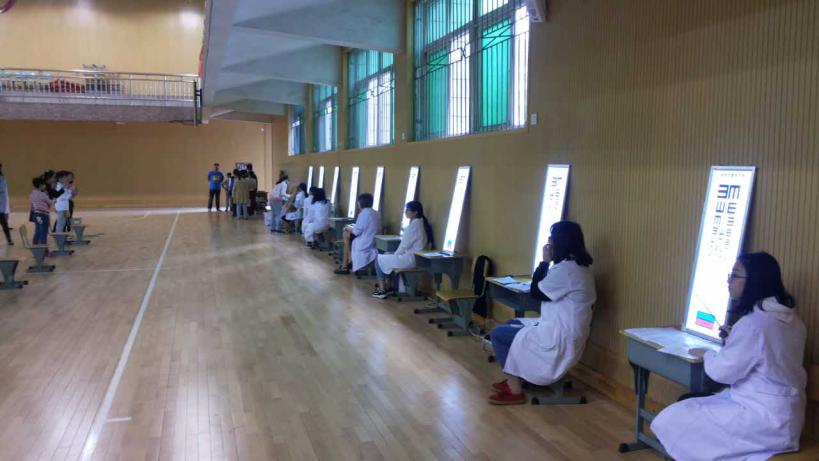 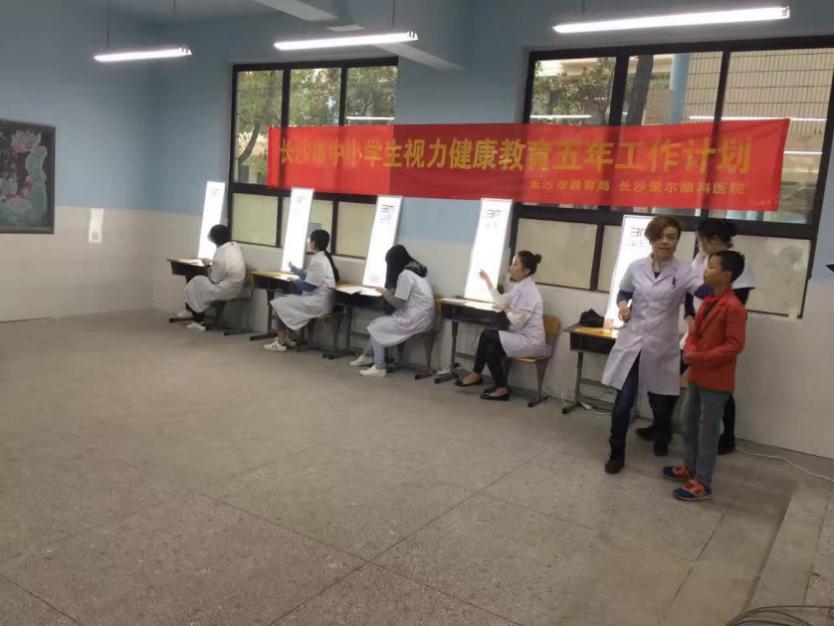 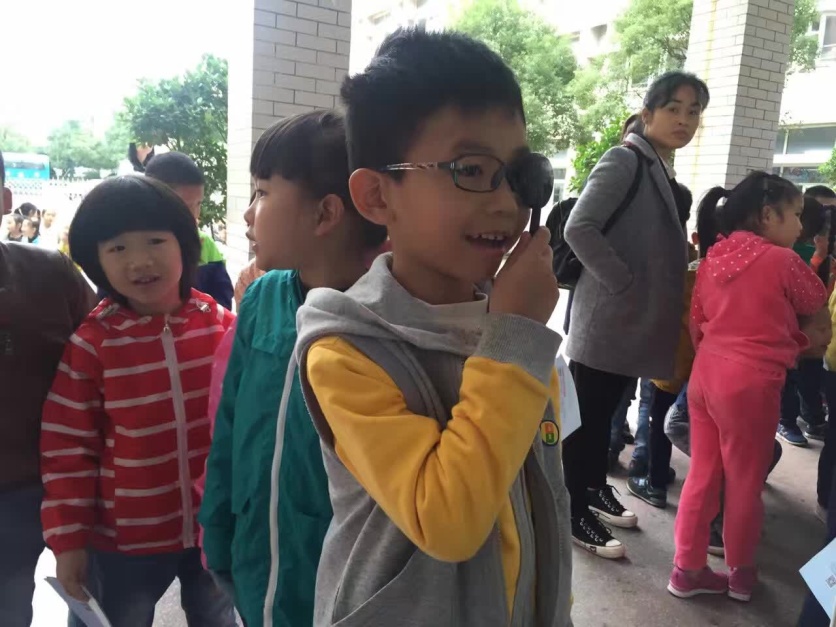 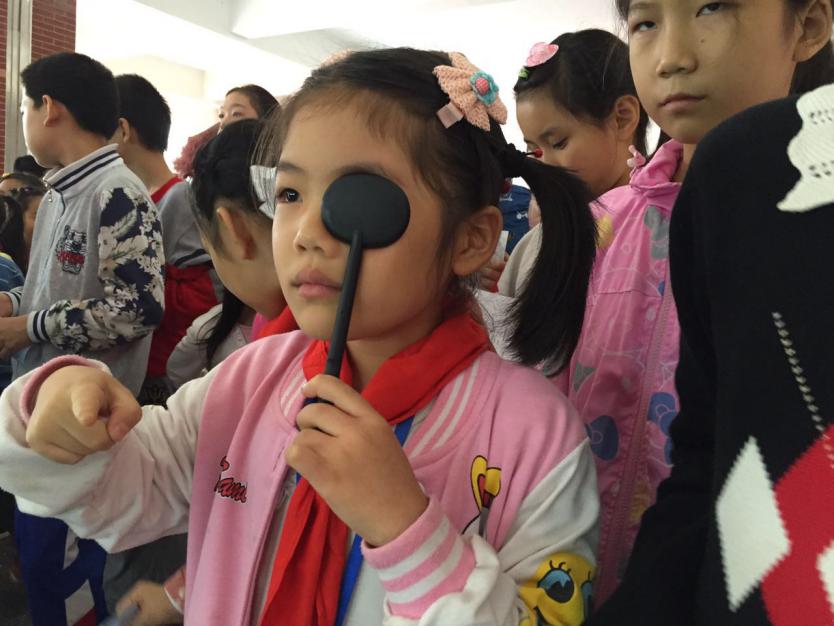 ▼电脑验光及现场宣教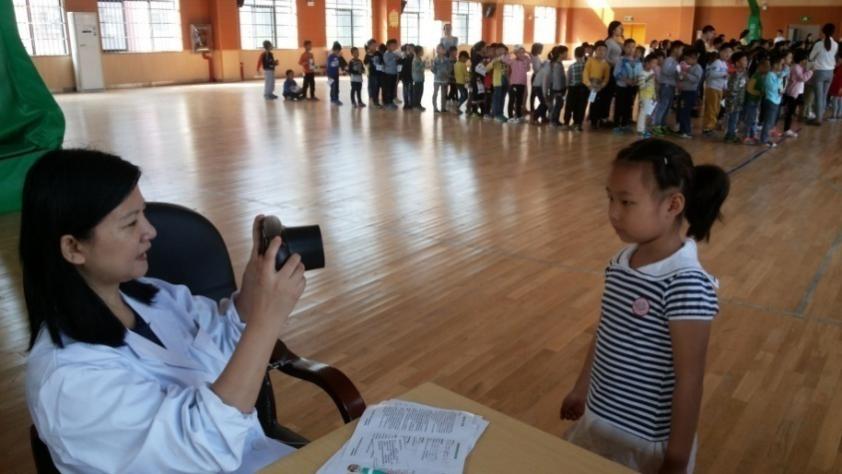 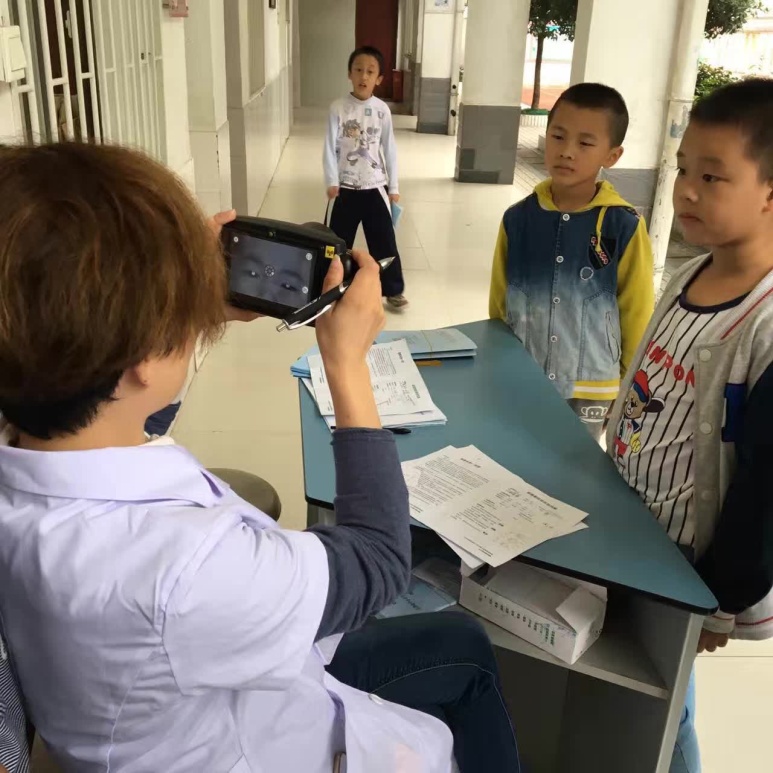 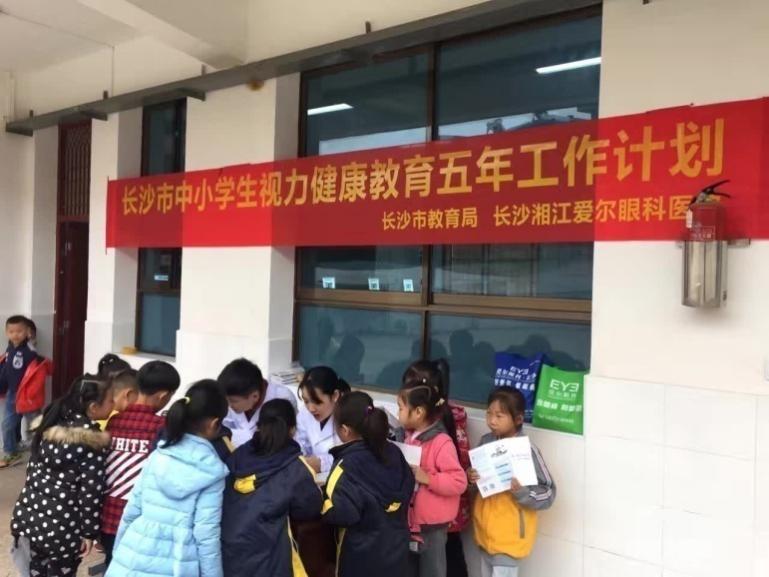 ▼在老师的组织下学生有序排队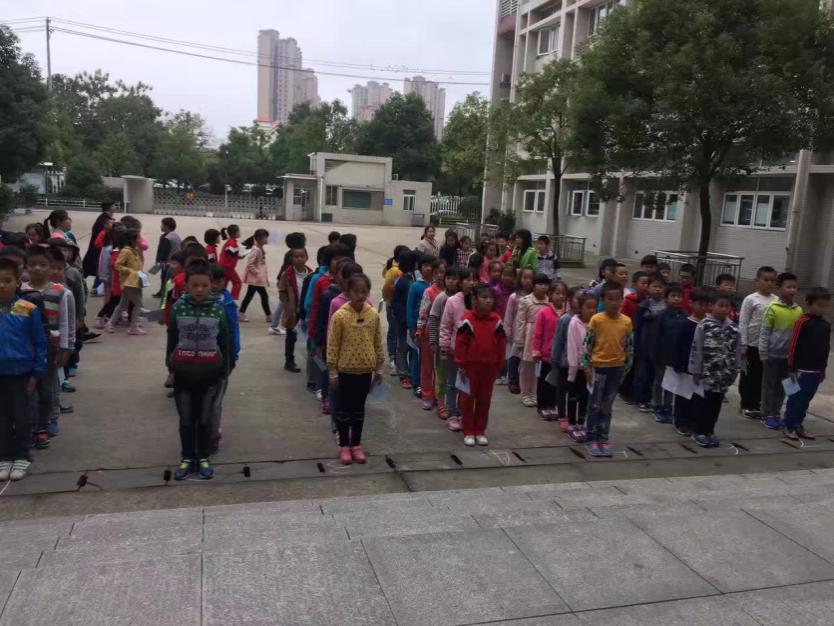 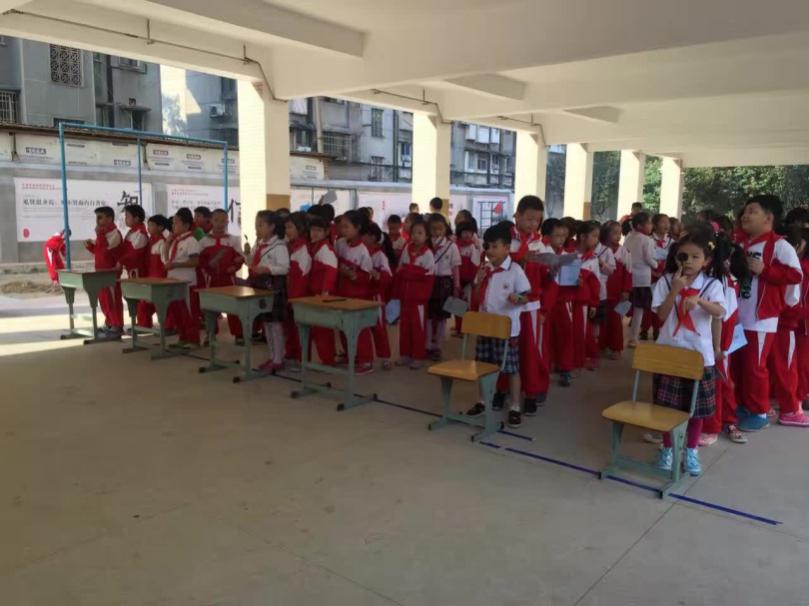 ▼芙蓉区朱老师现场指导工作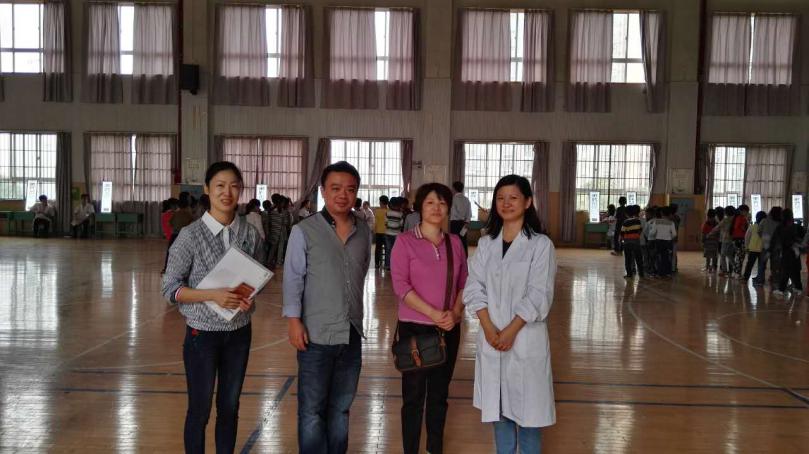 ▼开福区李老师现场指导工作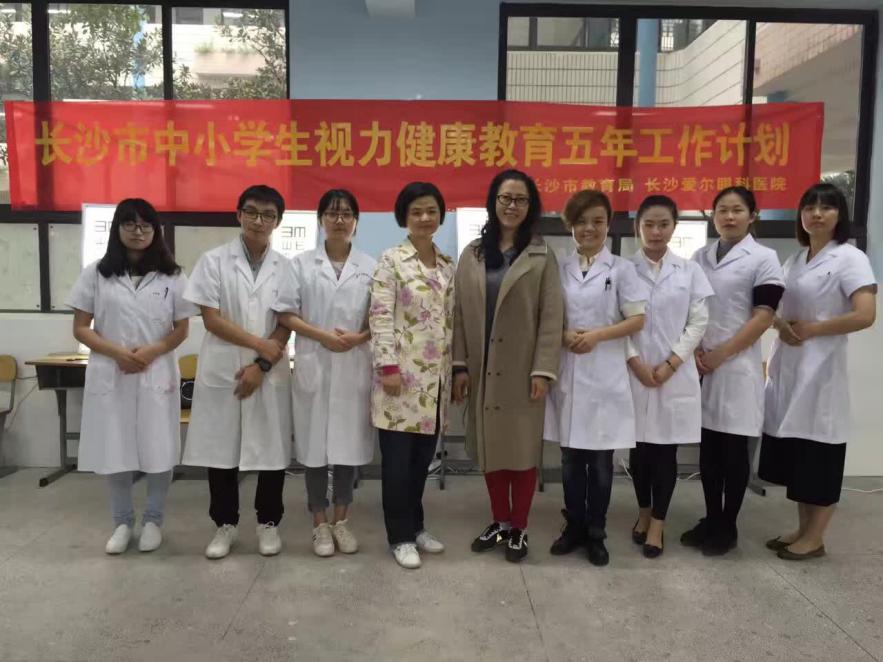 ▼卫生老师及医务人员团队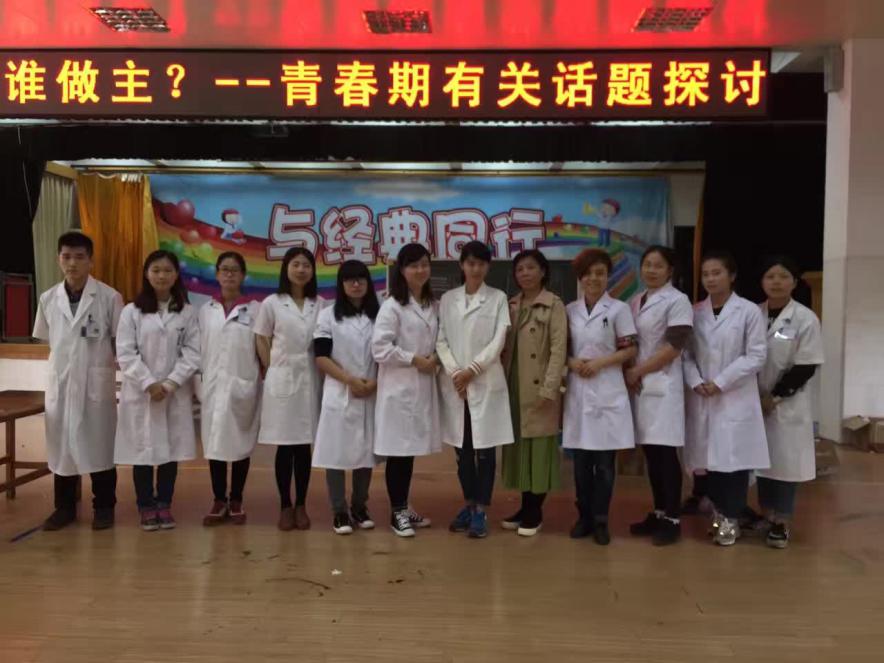 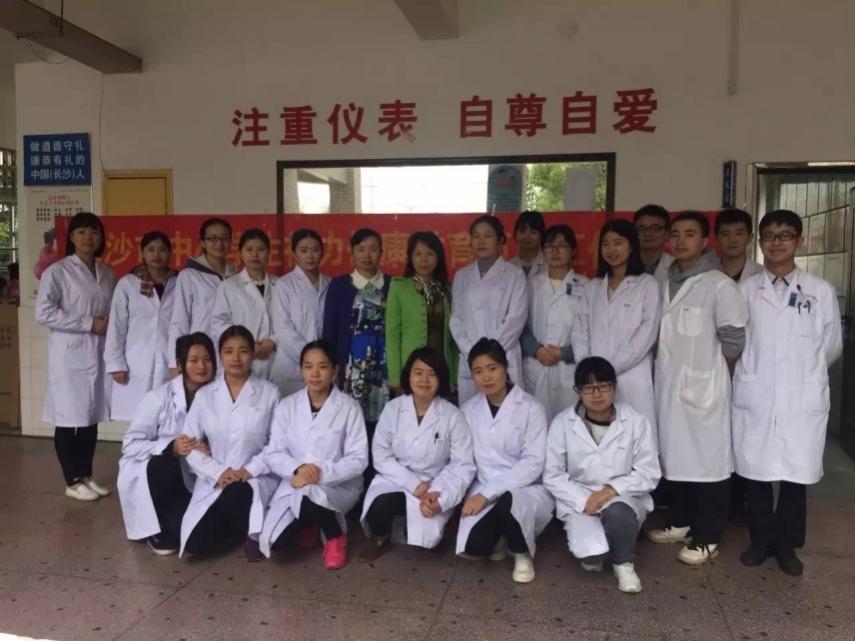 各类讲座宣教▼青少年科学爱眼前沿技术名师讲堂活动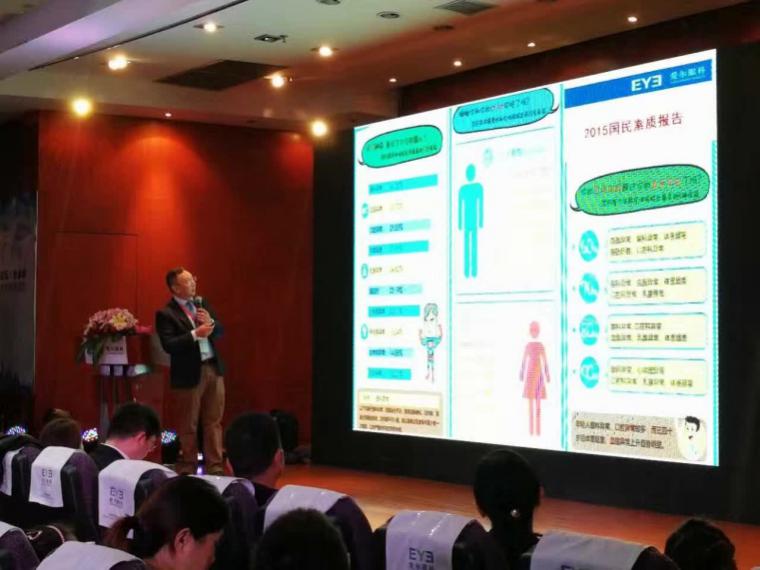 （杨智宽教授讲课）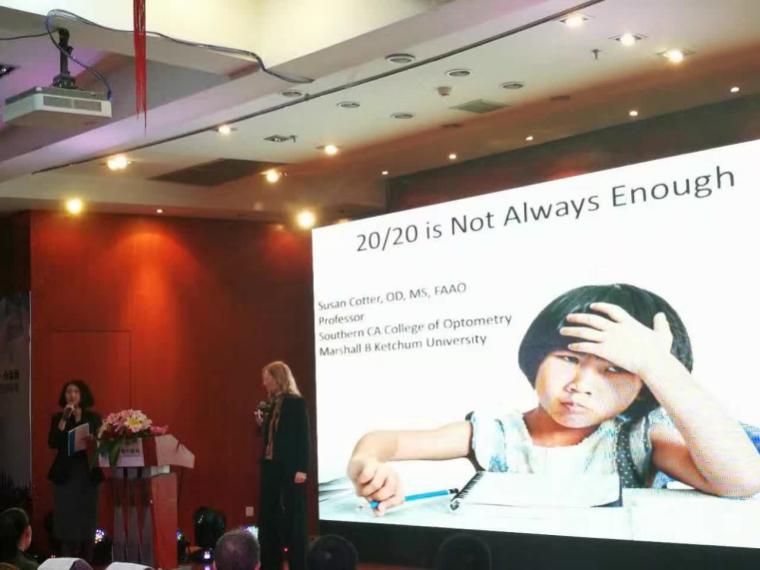 （Susan Cotter教授讲课）▼300余名中小学生及家长积极参与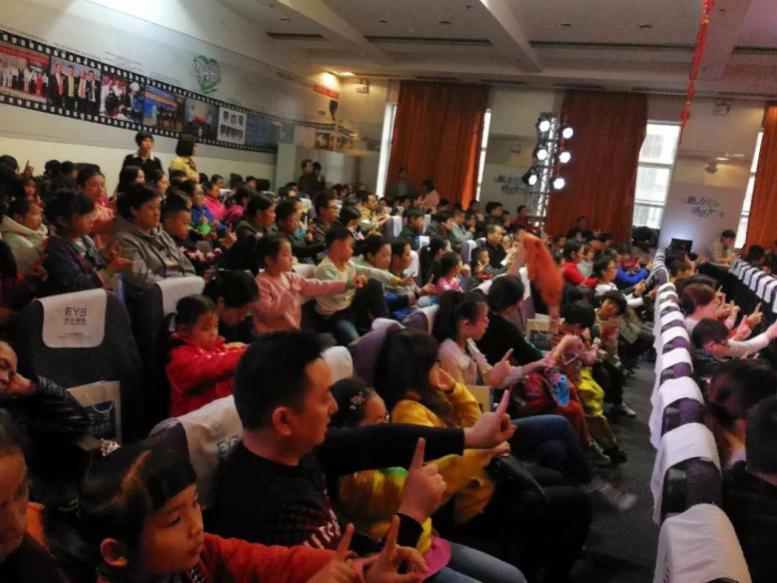 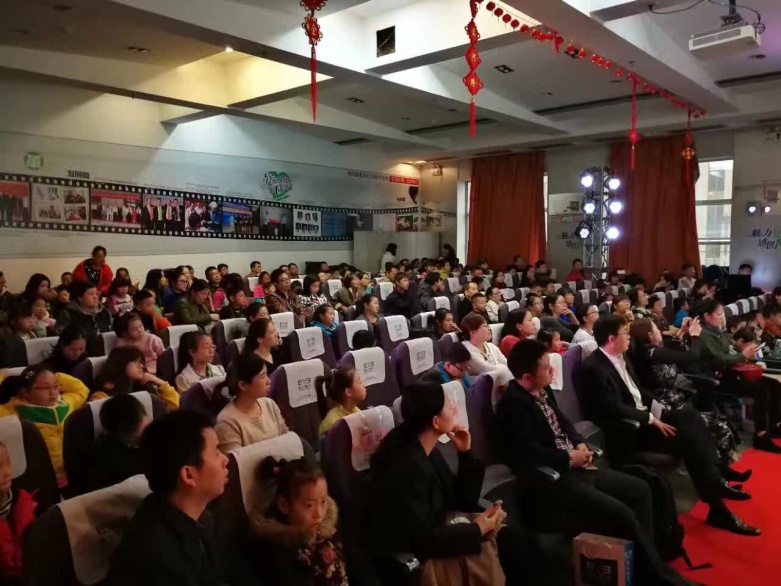 ▼医务人员进入学校进行讲座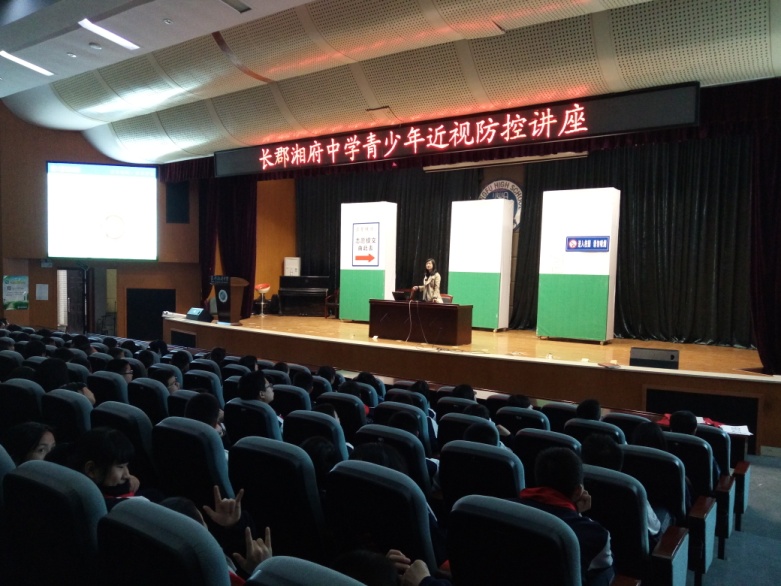 （长郡湘府近视防控讲座）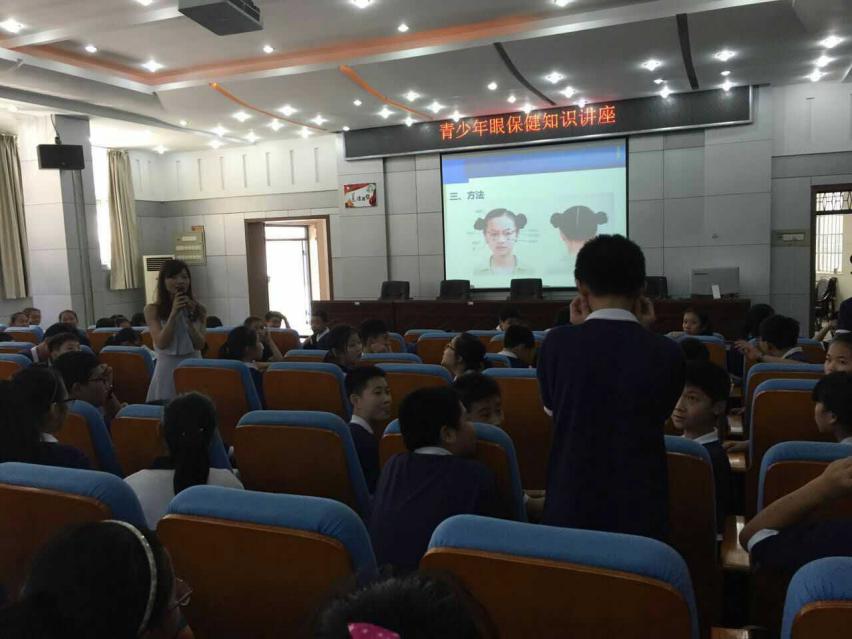 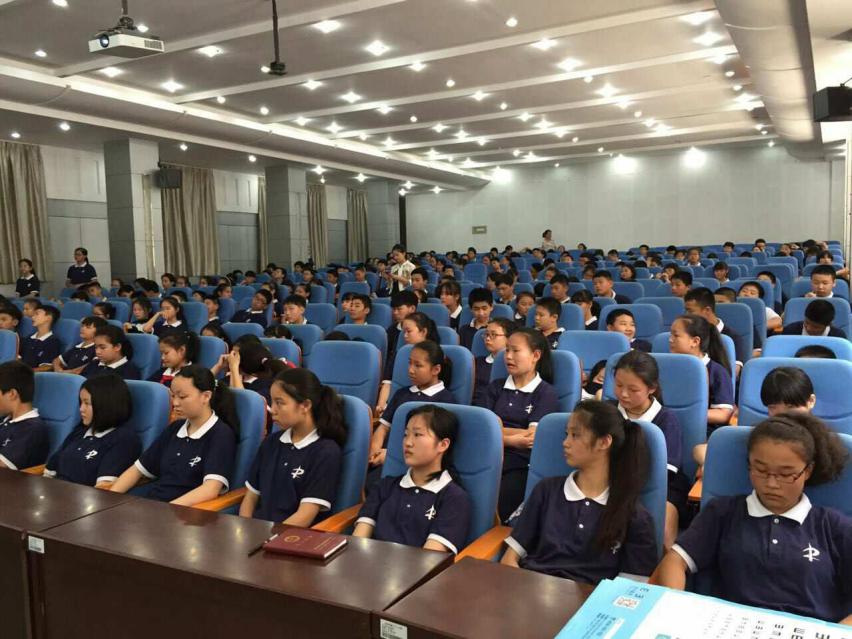 （第二十一中学眼保健知识讲座）▼眼保健操指导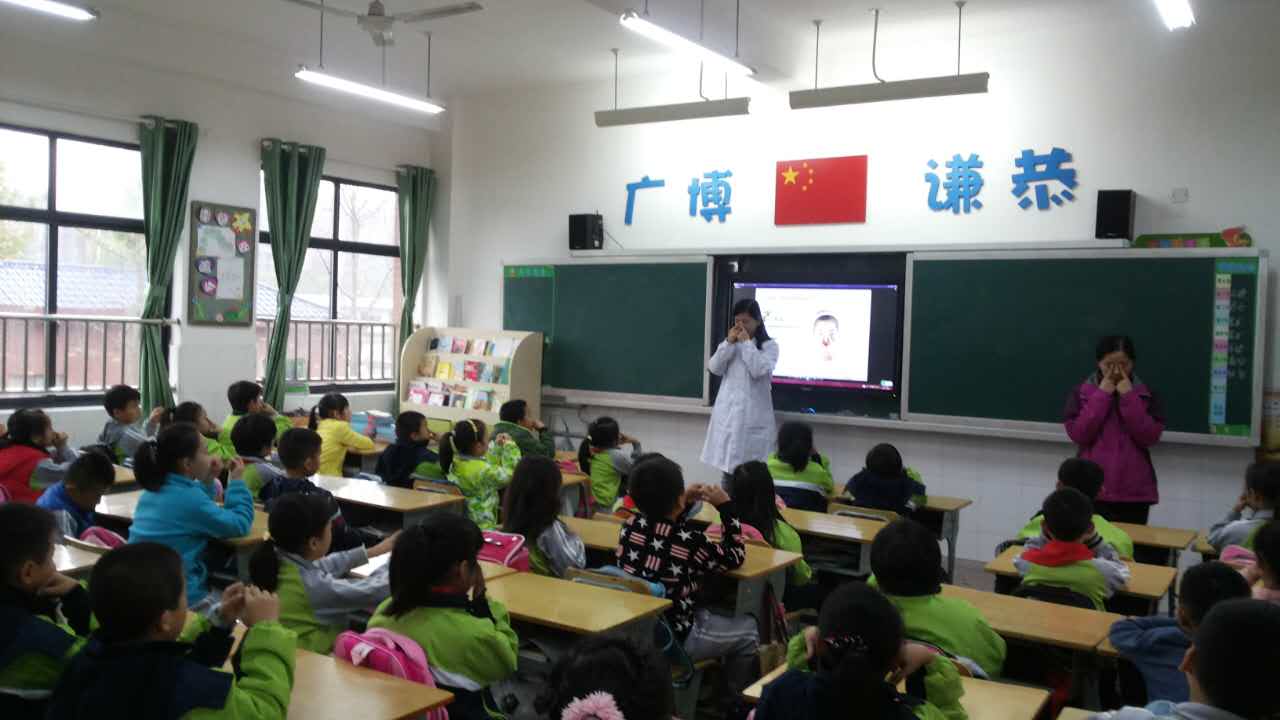 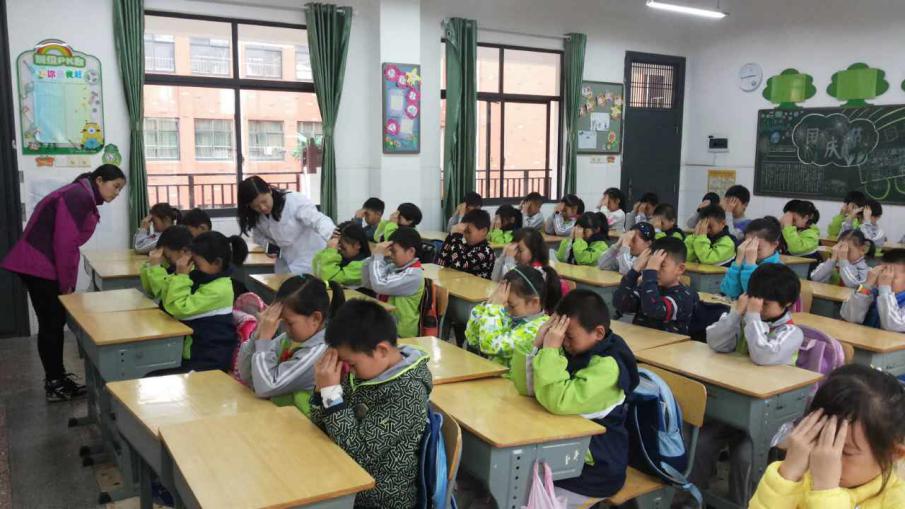 ▼各区卫生干事培训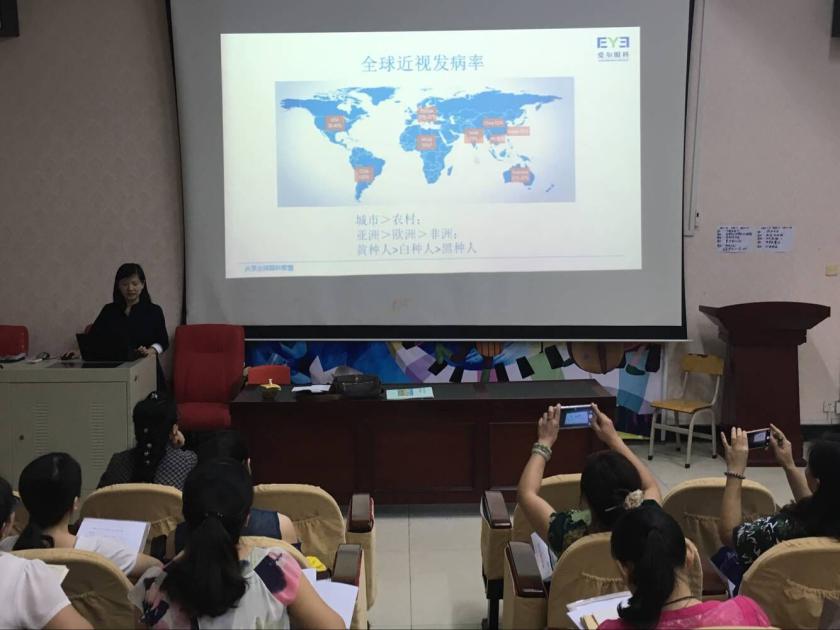 （芙蓉区）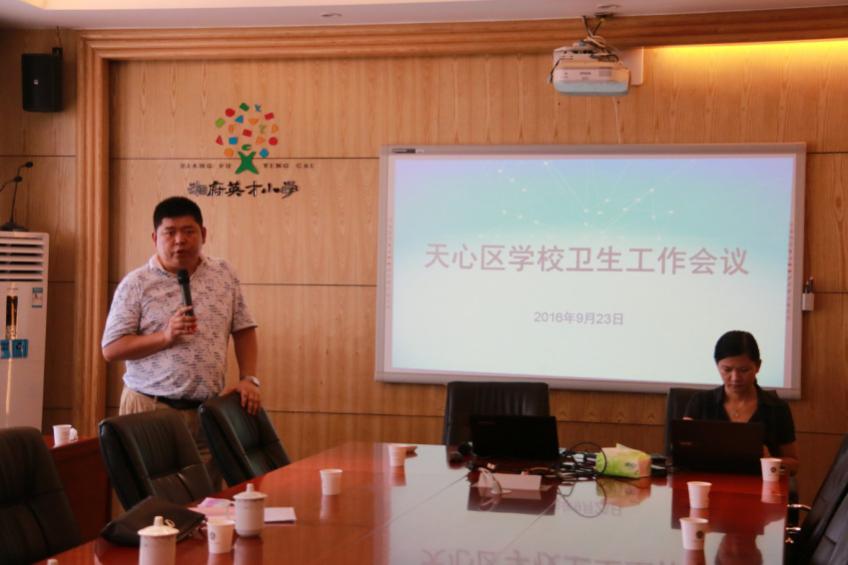 （天心区）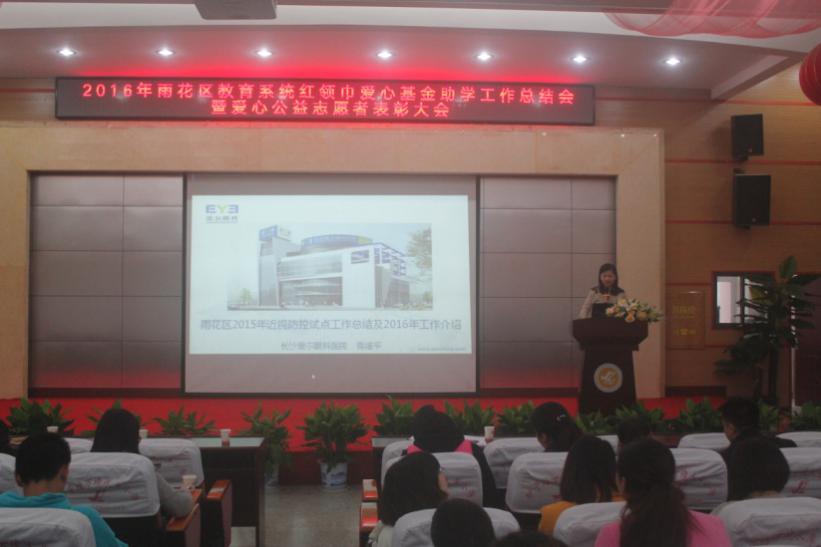 （雨花区）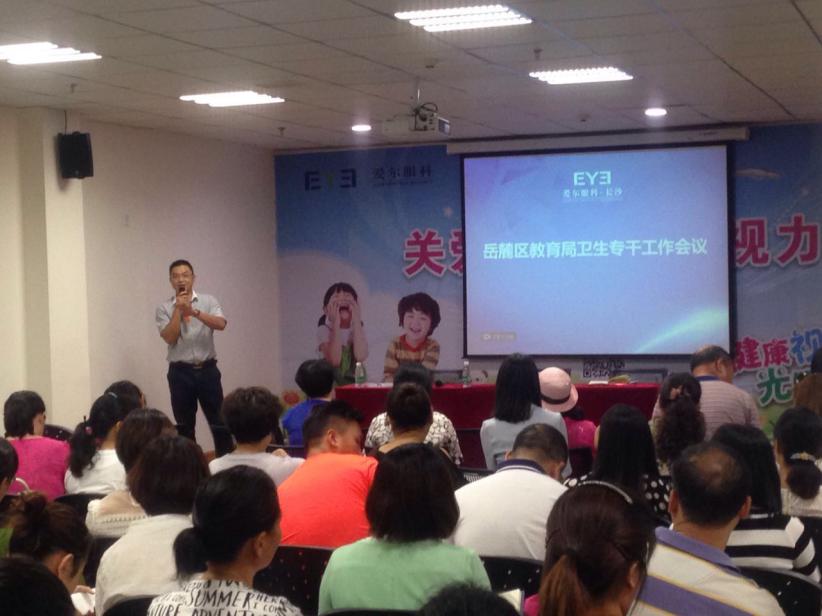 （岳麓区）学校眼保健栏及视力表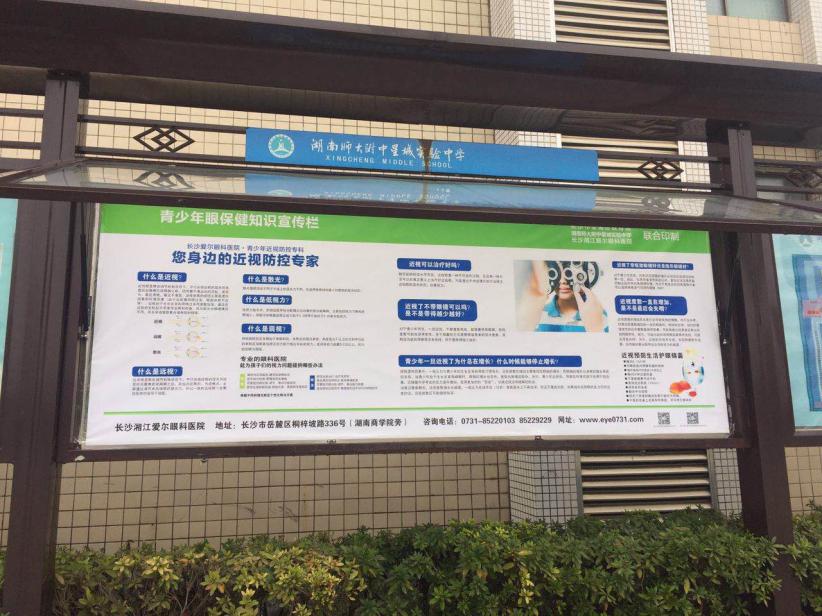 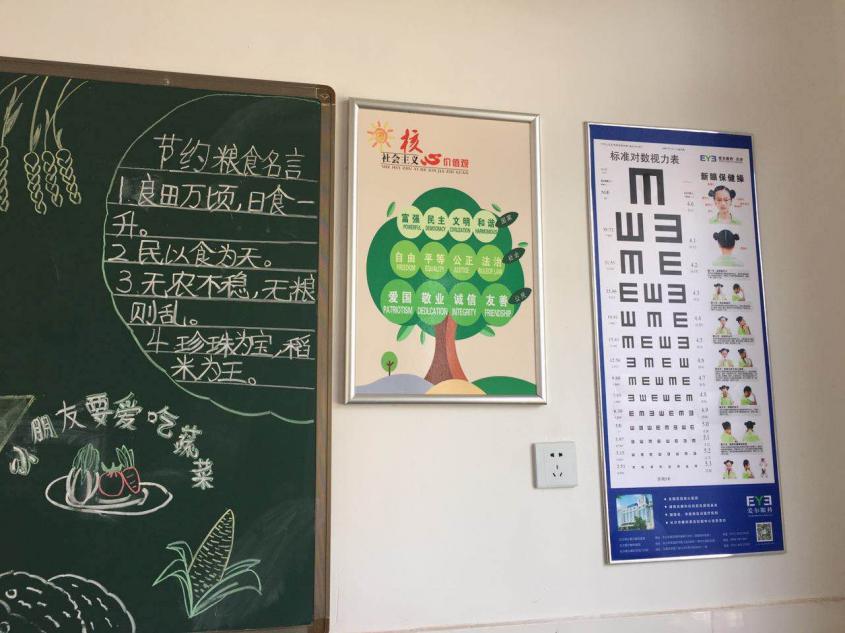 长沙市中小学生视力检出率长沙市中小学生视力检出率长沙市中小学生视力检出率长沙市中小学生视力检出率长沙市中小学生视力检出率长沙市中小学生视力检出率总数良好良好率不良不良率小学21674314950869.0%6723531.0%初中515341723333.4%3430166.6%高中13986261118.7%1137581.3%合计28226316935260%11291140%区域开展学校名单学校总数开展率市直开展13所4529%芙蓉区开展37所37100%雨花区开展67所7392%天心区开展44所（另有行业办学14所）4892%开福区开展25所6240%岳麓区开展93所9499%望城区开展14所10214%宁乡县开展19所2877%